до проекту Закону України про внесення змін до деяких законодавчих актів України щодо впорядкування окремих питань організації та діяльності органів місцевого самоврядування та районних державних адміністрацій(реєстр. № 3651-д, друге читання)Комітет з питань організації державної влади, місцевого самоврядування, регіонального розвитку та містобудування на виконання доручення Верховної Ради України розглянув у другому читанні на своєму засіданні 17 листопада 2020 року проект Закону України про внесення змін до деяких законодавчих актів України щодо впорядкування окремих питань організації та діяльності органів місцевого самоврядування та районних державних адміністрацій (реєстр. № 3651-д), поданий народними депутатами України А.Клочком, О.Дундою, В.Безгіним та іншими народними депутатами України та прийнятий Верховною Радою України за основу за наслідками розгляду в першому читанні 3 листопада 2020 року.До розгляду законопроекту Верховною Радою України у другому читанні підкомітетом з питань адміністративно-територіального устрою підготовлено порівняльну таблицю, яка містить 197 поправок і пропозицій, що надійшли від 22 суб’єктів права законодавчої ініціативи, з яких: 40 – враховано, 5 – враховано частково, 11 – враховано редакційно, 141 – відхилено.Заслухавши інформацію підкомітету з питань адміністративно-територіального устрою та розглянувши подані поправки та пропозиції, Комітет ухвалив висновок рекомендувати Верховній Раді України відповідно до пункту 3 частини першої статті 123 Регламенту Верховної Ради України проект Закону України про внесення змін до деяких законодавчих актів України щодо впорядкування окремих питань організації та діяльності органів місцевого самоврядування та районних державних адміністрацій (реєстр. № 3651-д) за наслідками розгляду в другому читанні прийняти в другому читанні та в цілому.У разі прийняття проекту Закону в другому читанні та в цілому, Верховній Раді України пропонується доручити Комітету при підготовці відповідного тексту на підпис Голові Верховної Ради України здійснити спільно з Головним юридичним управлінням Апарату Верховної Ради України його техніко-юридичне доопрацювання.Виступити на пленарному засіданні Верховної Ради України під час розгляду даного питання доручено народному депутату України, голові підкомітету з питань адміністративно-територіального устрою В.Безгіну.Голова Комітету							А.КЛОЧКОВЕРХОВНА РАДА УКРАЇНИ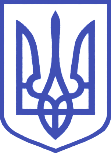 Комітет з питань організації державної влади, місцевого самоврядування,
 регіонального розвитку та містобудування01008, м.Київ-8, вул. М. Грушевського, 5, тел./факс: 255-32-05, 255-20-75    В И С Н О В О К